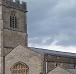 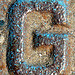 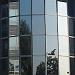 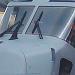 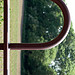 The Ultimate Centre of PLM KnowledgeThere is a proposal that a PLM Centre of Excellence should be established in India that will embody and develop the most advanced knowledge on the subject.This idea has immense potential.  Excellence has self-evident benefits, and will raise the level of PLM everywhere that it is applied.  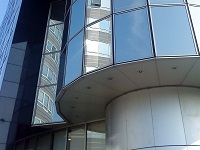 Creating a recognised Centre of Excellence in India would be a magnet for its manufacturing base, and a beacon of expertise for the rest of the world.With so many vendors, integrators, consultants and academics, there is a huge opportunity to coalesce and collaborate in order to make it happen.  User companies too could be part of its formation.FormationCreating such a Centre of Excellence is a complex task.  There need to be discussions around the knowledge itself; the structure of the new organisation; how it will be managed; and how it will operate into the long-term future.The PLMIG is leading these discussions, and this Form enables practitioners and their organisations to find out if they would like to take part.Expression of InterestIf you would like to know more, without obligation, then please complete and return the form below.PLM Centre of ExcellenceIndiaName:Job Title:Company:Contact Email: